33rd ORDINARY SESSION OF THE SUMMIT
OF THE AFRICAN UNION 
21st January – 10th February 2020Addis Ababa, Ethiopia List of equipment for Mr. / Mrs. / Ms. / other (please specify) __________________________________________________Name of Media: ___________________________________
 MEDIA EQUIPMENT FORM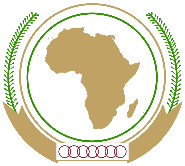 
 MEDIA EQUIPMENT FORM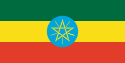 NOTYPE OF EQUIPMENTSERIAL NUMBERESTIMATED VALUE (USD)